Об инвестиционном потенциале Приморья рассказали бизнесу из Индии#ПриморьеДляБизнеса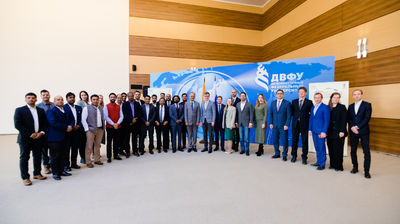 Иностранные предприниматели ознакомились с возможностями создания новых предприятий на территориях опережающего развития, в свободном порту Владивосток и инновационном научно-технологическом центре «Русский», а также узнали об успешных проектах с индийским капиталом в Приморском крае.Делегация из штата Гуджарат Республики Индия посетила Приморский край 8-9 декабря 2021 года. Бизнес-миссию представили руководители 16 компаний из нефтегазовой, горнодобывающей, пищевой и химической промышленности во главе с исполнительным директором Государственной нефтяной компании штата Гуджарат (Gujarat State Petroleum Corporation) господином Сандживом Кумаром. Мероприятие организовано Правительством Штата Гуджарат, Минвостокразвития России, Корпорацией развития Дальнего Востока и Арктики, Правительством Приморского края, Посольством Республики Индия в РФ, Генконсульством Республики Индия во Владивостоке. Поддержка оказана со стороны Дальневосточного федерального университета и Фонда развития ИНТЦ «Русский».В первый день визита индийские бизнесмены обсудили возможности торгового, экономического и инвестиционного сотрудничества с Правительством Приморского края, федеральными и региональными институтами развития.Открывая встречу, губернатор Приморского края Олег Кожемяко отметил, что Индия имеет статус особо привилегированного стратегического партнера России. Лидеры двух стран на регулярной основе проводят встречи. «В следующем, 2022 году мы будем праздновать 75-летие установления российско-индийских дипломатических отношений. Приморский край, со своей стороны, настроен содействовать дальнейшему развитию двустороннего сотрудничества по всем направлениям», – сказал он.Глава региона уточнил, что у Приморья уже есть хорошие примеры такого успешного сотрудничества с индийскими партнерами. Так, по состоянию на ноябрь 2021 года фактически осуществленные индийские инвестиции в проекты в крае превысили 1 миллиард рублей. Он также предложил индийскому бизнесу рассмотреть возможность реализации инвестиционных проектов на территории края в сферах нефтехимии, производства алмазов, фармацевтики, торговли, а также проектов в области государственно-частного партнерства.Директор управляющей компании ТОР «Приморье» (дочернее общество единого института развития - Корпорации развития Дальнего Востока и Арктики) Светлана Утяшева рассказала иностранным партнерам о преференциальных режимах ТОР и СПВ, отметила успешный опыт реализации проектов с участием индийского капитала в Приморском крае и выразила уверенность, что инвестиционное сотрудничество будет развиваться.«Под управлением Корпорации развития Дальнего Востока и Арктики в Приморском крае действуют четыре территории опережающего развития, а также на 16 муниципалитетов распространен свободный порт Владивосток. ТОРы имеют различную специализацию: судостроение и судоремонт, сельское хозяйство, промышленное производство и логистика, нефте- и газохимия. Свободный порт Владивосток рассчитан на реализацию различных проектов, одной из популярных отраслей является девелопмент. Преференциальные режимы предоставляют инвесторам широкий набор мер поддержки для ведения бизнеса. Сегодня в Приморском крае из 1 958 резидентов ТОР и СПВ 84 проекта реализуется с участием иностранного капитала. Республика Индия представлена тремя проектами, которые успешно реализованы: два в области обработки алмазов, также создана и активно работает чаеразвесочная фабрика. Благодаря индийским проектам создано почти 900 рабочих мест, в экономику вложено около 1 млрд рублей. Считаю, что это хороший старт для нашего взаимовыгодного сотрудничества с Индией в различных отраслях на территории Приморья», - сообщила она.Во второй день работы бизнес-делегации штата Гуджарат в Приморье российская сторона провела презентацию торгово-экономического и инвестиционного потенциала края, для представителей индийских деловых кругов. Также был представлен набор налоговых льгот и административных преференций для бизнеса.Директор управляющей компании ТОР «Приморье» Светлана Утяшева презентовала меры государственной поддержки, действующие на Дальнем Востоке и в Арктике для российских и иностранных инвесторов, а также пригласила индийских бизнесменов реализовывать проекты в Приморском крае в качестве резидентов ТОР и СПВ, подробно описав получение преференциальных статусов и обозначив наиболее перспективные площадки.«Процесс получения статуса резидента простой, понятный и не занимает длительного времени. Так, на этапе проработки и упаковки проекта за инвестором будет закреплен сопровождающий менеджер, который поможет доработать бизнес-план и финансовую модель, подобрать необходимую площадку. Регистрация юридического лица в налоговом органе займет от 3 до 5 рабочих дней, после подачи заявки в Корпорацию развития Дальнего Востока и Арктики ее рассмотрят и примут решение не более чем за 15 рабочих дней. На финальной стадии будет подписано инвестиционное соглашение и новому предприятию присвоят статус резидента, который даст возможность пользоваться одними из самых привлекательных в АТР налоговыми льготами, административными преференциями, услугами и сервисами управляющей компании», - сказала Светлана Утяшева, добавив, что потенциал Дальнего Востока России огромен, его поддержка со стороны руководства Российской Федерации и региональных властей также велика, а роль в Азиатско-Тихоокеанском регионе будет нарастать с каждым годом. Поэтому интерес инвесторов к перспективному региону высок, о чем говорят тысячи реализуемых проектов и сотни введенных в работу предприятий.О значимой поддержке преференциальных режимов рассказал генеральный директор ООО «Джей ТИ» Танмай Чакрабарти, индийский предприниматель открыл в Приморье фабрику по выпуску пакетированного и весового чая: «Режим свободного порта Владивосток очень полезен для развития бизнеса. Он позволил нам масштабировать проект. Сегодня мы работаем в индустриально-промышленном парке «Авиакомплекс Янковский» – одном из первых проектов, зарегистрированных в СПВ. Территория, где мы работаем, производим и храним товар, нам полностью принадлежит. Изначально планировали инвестировать 50 млн рублей, на сегодняшний день вложили уже более 300 млн рублей. Компания стабильно развивается дальше. Есть вопросы, но самое главное, что они решаются».В ходе презентации директор Инвестиционного агентства Приморского края Игорь Трофимов отметил: «В Приморье для иностранных инвесторов созданы все условия. Мы, Инвестиционное агентство и Правительство края, поможем оформить необходимые меры господдержки, налоговые и имущественные преференции. Наши специалисты готовы в ручном режиме сопровождать каждую инициативу, чтобы в итоге получить новое успешно действующее производство. В итоге мы получим и дополнительные поступления в бюджет, и новые рабочие места для жителей Приморья».Санджив Кумар обозначил, что штат Гуджарат занимает лидирующие позиции в Индии в части привлечения капитала, реализации инвестиционных проектов в различных отраслях, поддержке малого бизнеса и экспорта продукции. Экономика штата базируется на нефтегазовых, химических и иных промышленных предприятиях, которые производят фармацевтическую продукцию, строительные материалы, автомобили, занимаются обработкой алмазов, сельским хозяйством, судостроением и выпуском пищевой продукции. Также в регионе развит туризм, урбанистика и активно внедряются новые технологии во многих сферах экономики. Штат Гуджарат имеет широкие связи с российскими регионами, деловыми и научно-промышленными кругами, которые вносят значительный вклад в развитие территории.Посетив Дальневосточный федеральный университет, индийская бизнес-миссия ознакомилась с деятельностью Школ ДВФУ: Института наукоемких технологий и передовых материалов, Института наук о жизни и биомедицины, Политехнического института и Восточного института - Школы региональных и международных исследований.Индийским предпринимателям также рассказали об уникальных преференциях, которые созданы сегодня для резидентов и инновационного научно-технологического центра «Русский». Здесь создана первая в регионе территория с самым мягким налоговым режимом в стране для коммерциализации разработок. Инвесторы, планирующие вести научно-технологическую деятельность в качестве резидентов, дополнительно получают налоговые льготы – в течение 10 лет освобождаются от уплаты НДС, налога на прибыль и имущество, а страховые взносы составляют 14%. В планах привлечение более 55 якорных резидентов и свыше 200 стартапов. Вместе они обеспечат создание 3 500 высокотехнологичных рабочих мест.«Наш проект может быть интересен крупным высокотехнологическим фармацевтическим и IT-компаниям из Индии, которые заинтересованы в локализации своих производств в России. У нас есть все предпосылки стать частью прочной основы для научно-технологического сотрудничества между двумя странами», - заявила генеральный директор Фонда развития инновационного научно-технологического центра «Русский» Елена Харисова.В завершение визита Санджив Кумар пригласил представителей российской стороны посетить 10-й Международный саммит «Динамичный Гуджарат», который состоится в январе будущего 2022 года. В рамках форума планируется проведение специального круглого стола с участием регионов Дальнего Востока и Арктики.«Этот саммит в 2003 году основал нынешний Премьер-министр Индии, а тогда Главный министр штата Гуджарат Нарендра Моди. В настоящее время это один из самых авторитетных международных форумов, посвященных налаживанию деловых связей, обмену опытом и формированию стратегических связей в целях социально-экономического развития», – отметил он.